MembershipMt. San Antonio College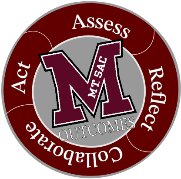 Outcomes CommitteeMinutesApril 2, 2024	2:00 pm -3:30pm – ZoomXKelly Coreas, Co-ChairProfessor, Respiratory TherapyXChris Jackson, Co-ChairProfessor, KinesiologyChris Jackson, Co-ChairProfessor, KinesiologyMichelle Sampat, Co-ChairDean, ArtsMichelle Sampat, Co-ChairDean, ArtsXAnnel Medina TagaraoEducational Research Assessment AnalystFawaz Al-MaloodAssociate Dean, BusinessAida Cuenza-UvasDirector, AANAPISIAida Cuenza-UvasDirector, AANAPISIJared BurtonProfessor, Library ScienceJared BurtonProfessor, Library ScienceXChristina CammayoProfessor, Nutrition & FoodXLandry ChaplotProfessor, Adult Basic EducationXMary Ann Gomez-AngelProfessor, Adult Basic EducationMary Ann Gomez-AngelProfessor, Adult Basic EducationAmy NakamuraProfessor, DanceAmy NakamuraProfessor, DanceXDaniel OzanProfessor, KinesiologyVacantAt-Large FacultyVacantAt-Large FacultyVacantAt-Large FacultyVacantAt-Large FacultyVacantAt-Large FacultyVacantAssociated StudentsTopicTopicUpdates/DiscussionUpdates/DiscussionUpdates/DiscussionUpdates/DiscussionOutcome/ActionOutcome/ActionOutcome/ActionWelcomeWelcomeWelcome to all membersWelcome to all membersWelcome to all membersReview of agendaReview of agendaAgenda reviewedAgenda reviewedAgenda reviewedAgenda reviewedApprovedApprovedApprovedReview of March 19, 2024 MinutesReview of March 19, 2024 MinutesMinutes reviewedMinutes reviewedMinutes reviewedMinutes reviewedApprovedApprovedApprovedCelebrating Student SuccessCelebrating Student SuccessWe received little interest in attempting to create a student celebration in spring 2024 on such a short timeline.We received little interest in attempting to create a student celebration in spring 2024 on such a short timeline.We received little interest in attempting to create a student celebration in spring 2024 on such a short timeline.We received little interest in attempting to create a student celebration in spring 2024 on such a short timeline.We will plan a student celebration event for fall 2024We will plan a student celebration event for fall 2024We will plan a student celebration event for fall 2024President’s Award ApplicationPresident’s Award ApplicationThe website including Smartsheet application has been updated and reviewed by the committeeThe website including Smartsheet application has been updated and reviewed by the committeeThe website including Smartsheet application has been updated and reviewed by the committeeThe website including Smartsheet application has been updated and reviewed by the committeeApplication approvedWill be shared with campus communityApplication approvedWill be shared with campus communityApplication approvedWill be shared with campus communityUpdated Nuventive SLO User Guide DraftUpdated Nuventive SLO User Guide DraftEdits were shared by the committeeScreen shots look goodDrop down menus are sometimes called “drown” menusNeed to ensure that the voice is the same throughout (get rid of “one will”)Check capitalizations matching throughout Edits were shared by the committeeScreen shots look goodDrop down menus are sometimes called “drown” menusNeed to ensure that the voice is the same throughout (get rid of “one will”)Check capitalizations matching throughout Edits were shared by the committeeScreen shots look goodDrop down menus are sometimes called “drown” menusNeed to ensure that the voice is the same throughout (get rid of “one will”)Check capitalizations matching throughout Edits were shared by the committeeScreen shots look goodDrop down menus are sometimes called “drown” menusNeed to ensure that the voice is the same throughout (get rid of “one will”)Check capitalizations matching throughout Landry will scan and send notesUpdated document will be shared with KrupaLandry will scan and send notesUpdated document will be shared with KrupaLandry will scan and send notesUpdated document will be shared with KrupaCanvas/Nuventive naming conventionCanvas/Nuventive naming conventionThe committee discussed possible recommendations for a Canvas naming conventionNeeds to not be confusing for studentsThe committee discussed possible recommendations for a Canvas naming conventionNeeds to not be confusing for studentsThe committee discussed possible recommendations for a Canvas naming conventionNeeds to not be confusing for studentsThe committee discussed possible recommendations for a Canvas naming conventionNeeds to not be confusing for studentsNeeds SLO number (01-09 recommended)Needs SLO number (01-09 recommended)Needs SLO number (01-09 recommended)PLOs/ AUOsPLOs/ AUOsAvailability for a PLO work day was sharedPLO discussionPLOs should be broad and over archingCan be about what the program is doing rather than what students are doingShould not be just copying and pasting an SLO into the PLO sectionCould be considered program goalsProgram goals focus on the development and improvement of the program itself, including its resources, partnerships, and overall effectiveness, rather than specifically on the outcomes or achievements of individual students.These program outcomes reflect the department's goals and aspirations for its overall development, impact, and contribution to academia and society, rather than focusing on the specific achievements or outcomes of individual students.Sample program goal-oriented PLOs were shared by ChrisLandry shared SCE PLOs The possibility of creating SSOs (Student Service Outcomes) was tabled Availability for a PLO work day was sharedPLO discussionPLOs should be broad and over archingCan be about what the program is doing rather than what students are doingShould not be just copying and pasting an SLO into the PLO sectionCould be considered program goalsProgram goals focus on the development and improvement of the program itself, including its resources, partnerships, and overall effectiveness, rather than specifically on the outcomes or achievements of individual students.These program outcomes reflect the department's goals and aspirations for its overall development, impact, and contribution to academia and society, rather than focusing on the specific achievements or outcomes of individual students.Sample program goal-oriented PLOs were shared by ChrisLandry shared SCE PLOs The possibility of creating SSOs (Student Service Outcomes) was tabled Availability for a PLO work day was sharedPLO discussionPLOs should be broad and over archingCan be about what the program is doing rather than what students are doingShould not be just copying and pasting an SLO into the PLO sectionCould be considered program goalsProgram goals focus on the development and improvement of the program itself, including its resources, partnerships, and overall effectiveness, rather than specifically on the outcomes or achievements of individual students.These program outcomes reflect the department's goals and aspirations for its overall development, impact, and contribution to academia and society, rather than focusing on the specific achievements or outcomes of individual students.Sample program goal-oriented PLOs were shared by ChrisLandry shared SCE PLOs The possibility of creating SSOs (Student Service Outcomes) was tabled Availability for a PLO work day was sharedPLO discussionPLOs should be broad and over archingCan be about what the program is doing rather than what students are doingShould not be just copying and pasting an SLO into the PLO sectionCould be considered program goalsProgram goals focus on the development and improvement of the program itself, including its resources, partnerships, and overall effectiveness, rather than specifically on the outcomes or achievements of individual students.These program outcomes reflect the department's goals and aspirations for its overall development, impact, and contribution to academia and society, rather than focusing on the specific achievements or outcomes of individual students.Sample program goal-oriented PLOs were shared by ChrisLandry shared SCE PLOs The possibility of creating SSOs (Student Service Outcomes) was tabled A PLO Workday will be scheduledWe will continue this discussion at the next meetingA PLO Workday will be scheduledWe will continue this discussion at the next meetingA PLO Workday will be scheduledWe will continue this discussion at the next meetingThank You and HomeworkThank You and HomeworkThank you to all Outcomes Committee members. You are valued.Thank you to all Outcomes Committee members. You are valued.Thank you to all Outcomes Committee members. You are valued.Thank you to all Outcomes Committee members. You are valued.Parking Lot/Upcoming Topics:Canvas/ Nuventive IntegrationWebsiteResources & TrainingILO AssessmentPresident’s AwardParking Lot/Upcoming Topics:Canvas/ Nuventive IntegrationWebsiteResources & TrainingILO AssessmentPresident’s AwardFuture Meetings:April 16May 7May 21June 4Future Meetings:April 16May 7May 21June 4Future Meetings:April 16May 7May 21June 4Future Meetings:April 16May 7May 21June 4Important Dates:COACHes Friday SLO TalksScheduleRegistrationImportant Dates:COACHes Friday SLO TalksScheduleRegistrationImportant Dates:COACHes Friday SLO TalksScheduleRegistrationStanding Information:Outcomes WebsiteOutcomes Email Outcomes Help RequestZoom Office HoursMon 1:00 pm – 2:00 pmTues 9:00 am – 10:00 amStanding Information:Outcomes WebsiteOutcomes Email Outcomes Help RequestZoom Office HoursMon 1:00 pm – 2:00 pmTues 9:00 am – 10:00 am